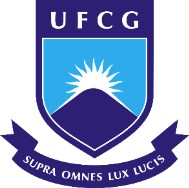 Federal University of Campina Grande Undergraduate Administration Office Academic Control OfficeAcademic Transcript of RecordsAcademic Control Online - Academic History v. 2.4.0Developed by Informatics Division/PRE/UFCG© Undergraduate Administration Office/UFCG 2019Av. Aprígio Veloso, 882, Bloco BB - Bairro Universitário CEP 58429-140 - Campina Grande -PB -Brazil Telephone: +55 (83) 2101 1073The definitions of academic indexes (CRA, MC e IEA) can be found in the Student Handbook, available at https://pre.ufcg.edu.br/pre/manual-do-alunoI certify that the translation corresponds to the original text.(signature)Verônica Macário de OliveiraAdvisor for International AffairsFederal University of Campina GrandeStudent IDStudent IDStudent: ID Card: Undergraduate Course: Recognized by: MEC / SERES 796 ON 14/12/2016Admission: ENTRANCE EXAM/ ENEM (XXX)CPF: Birth: Curriculum: Situation: COURSESCOURSESCOURSESCOURSESCOURSESCOURSESCOURSESCOURSESCodeCourseTypeCreditsHoursAverage GradeStatusTerm1109035VECTOR ALGEBRA AND ANALYTIC GEOMETRYAntonio SilvaMandatory4609.0Passed2012.11107277CHEMICAL KINETICSJosé PereiraMandatory460---Exempted2013.21404026GENERAL ELECTROTECHNICSNatanael da Silva CorreiaMandatory4608.2Failed2013.21107309INTRODUCTION TO COMPUTATIONAL FLUID DYNAMICS Francisco  CostaOptional46010.0Passed2014.11109049LINEAR ALGEBRA IErnesto souzaMandatory460Enrolled2014-2National Student Performance Exam (ENADE)National Student Performance Exam (ENADE)YearDescription2012Exempted  from ENADE exam due to the triennial calendar 2013Exempted  from ENADE exam due to the triennial calendar2014Exempted  under law Nº 10861/ 2004 2015Exempted  from ENADE exam due to the triennial calendar2016Exempted  from ENADE exam due to the triennial calendar2017Participant in 26/11/2017COURSES CompletionCOURSES CompletionCOURSES CompletionCOURSES CompletionCOURSES CompletionCOURSES CompletionCOURSES CompletionCourse TypeHoursHoursCreditsCreditsCoursesCoursesCourse TypeMinimumCompletedMinimumCompletedMinimumCompletedMandatory  30603060 (100%)204204 (100%)5555 (100%)Mandatory  30603060 (100%)204204 (100%)5555 (100%)Optional  180180 (100%)1212 (100%)33 (100%)Additional  Activities360360 (100%)2424 (100%)22 (100%)Electives  -0-0-0Extracurricular  -0-0-0Total  attended-3600-240-60Curriculum Execution36003600 (100%)240240 (100%)6060 (100%)Number of completed semesters12 Minimum10Maximum15  (80%)Number of withdrawals:0Maximum5TermsInstitutional enrollment:2Maximum5Terms2014.2/02015.1Student Mobility:0Entrance Exam Notes/ENEMEntrance Exam Notes/ENEMCourseMARKMATHEMATICS AND ITS TECHNOLOGIES766LANGUAGES AND THEIR TECHNOLOGIES654HUMAN SCIENCES674NATURAL SCIENCES707ESSAY760